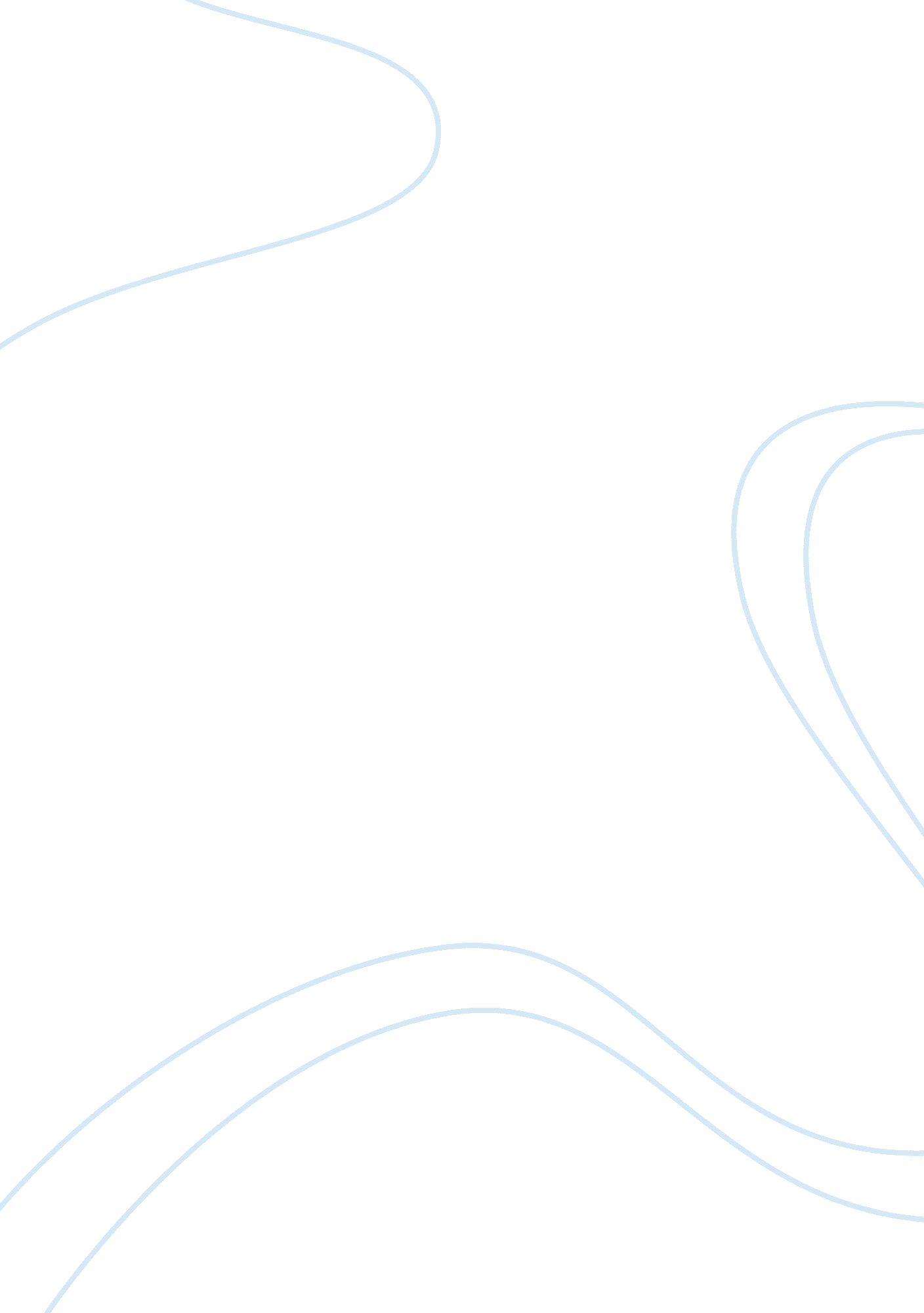 GitanjaliLiterature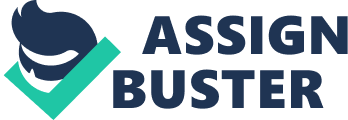 While most of us, even professional writers write long novels, poems etc. where no page perhaps has the quality to make reading a pleasure but are successful in completing a general design which is collectively heartening to read. But Tagore, much like our civilization itself, has been constant to discover soul and surrender to spontaneity. Even those who haven’t had the privilege to meet him can sum up his personality from a look into his amazing masterpieces in the purest form of literature. No wonder he had a special perquisite to receive the coveted Nobel Prize and an honoury knighthood which he rejected keeping the Jalliawala bagh massacre in mind. Nobel prize winning book ‘ gitanjali ’ was among his finest works head and shoulders above its compatriots. What made me read this book was its slenderness and that it was uncluttered with mythologies. One probably doesn’t require any beforehand preparations to read this, only can learn those beautiful barrage of words. Gitanjali as a matter of fact is collection of 3 Bengali volumes-Naibedya, Kheya and Gitanjali. I might be opposed in my views but some prose just merrily diver our minds and turn out to be quite amusing at the end. This could have been done to fill the narrow cup that the greedy publisher extended to him. Nevertheless majority of the poems are filled with human love along with the existing divine blessing, thing so synonymous with Gurudev Tagore. Brief summary of some of his poems Some of his poems i. e. 51 and31 are a mysterious piece which speaks of warriors, armours and arrows which is quite incongruous and perhaps could only be done to enlarge this volume. The polytheism in poem 78, evident not real polytheism was a pleasant surprise to me initially. Coming into the heart of this book having separated itself from surrounding pieces, I find many metaphysical verses apart from those bidding farewell to life. What is admirable here is the passionate life in the poetry which spreads traditional Brahmanic teachings, which is so abstract that one quivers with joy almost bringing those sweet waters in my eyes. In poem 69(The……blood this moment) there is quasi-pantheist feeling which opens up many other spiritual paragraphs. Like in poem 27 which consists of two parts, well esponding to each other. One is filled with anguish, craving for god and thus not gaining perfect communion, while the other gives a triumphant sense, exultant and overflowing with god. Even then, the poet feels God is in need of him and he compares the hands of God to the flute of reed that the poet plays with his breath. The last of his set off poems are written in praise of death with the most somber and beautiful of accent. Towards the end it seems that all his poems are inspired by the feeling of duality and charmed by the coolness of pure transparency, which it seems, is embedded in his fluent flow of words. I firmly believe Rabindranath Tagore offers us the past, present and future. He wants to convey God to us as friend and a faithful ally in times of need. Tagore is a great master and has crossed al boundaries. His sentiments are expressed in poem 103 “ In one salutation to thee, my God, let all senses spread out and touch this world at thy feet. ” I as one who has read the Bengali version of the Gitanjali can conclude that the basic essence of his poems have remained perfectly intact even after translation. No surprise, he is worshipped in places not only in his motherland but the world over. 